ПОЛОЖЕНИЕ
О ГЕРБЕ ГОРОДА-ГЕРОЯ ВОЛГОГРАДА Настоящим положением устанавливается герб города-героя Волгограда, его описание и порядок официального использования. 1. Общие положения 1.1. Герб города-героя Волгограда (далее – ГЕРБ) является официальным символом города-героя Волгограда. 1.2. Положение о ГЕРБЕ и рисунки ГЕРБА в многоцветном и одноцветном вариантах хранятся в администрации города Волгограда и доступны для ознакомления всем заинтересованным лицам. 1.3. ГЕРБ подлежит внесению в Государственный геральдический регистр Российской Федерации. 2. Описание ГЕРБА 2.1. Геральдическое описание ГЕРБА: «В червленом поле две серебряных стерляди накрест, из-за которых возникает золотая идущая вправо с обращенным назад лицом фигура женщины с развевающимися волосами и в развевающихся одеждах; в правой вытянутой вперед и вверх руке она держит меч, а левая её рука вытянута назад». 2.2. Толкование символики ГЕРБА:Перекрещенные рыбы появились в официальной символике Царицына-Сталинграда-Волгограда с появления в 1729-1730 гг. эмблемы для полкового знамени Царицынского драгунского полка. Запись в Знаменном гербовнике 1730 г. гласила: «83. Царицынский – два белые осетра, поле красное». Первый официально принятый герб уездный город Саратовской губернии Царицын получает в 1854 г.: «В верхней части щита герб Саратовский. В нижней - в червленном поле две серебряные крестообразно расположенные стерляди, в ознаменование производящейся в том крае ловли стерлядей».  Перекрещенные стерляди, изначально символизировавшие впадение реки Царицы в Волгу в месте основания города, а также богатство здешних мест рыбой, являются в настоящее время символом уникального географического положения города в месте соединения Волго-Донским каналом двух великих русских рек. Женщина с мечом, появляющаяся из-за перекрещенных стерлядей, отсылает к знаменитой волгоградской скульптуре «Родина-мать зовет!» и представляет собой символ, отражающий новое рождение почти полностью разрушенного во время Сталинградской битвы города, бережное отношение к памяти о героях отечества, готовность дать отпор любому врагу и уверенное движение в будущее. Красное поле герба символизирует мужество, кровь, пролитую в боях за родину, стойкость и самопожертвование жителей и защитников города, богатство волгоградской земли и единство городской истории. Серебряный цвет символизирует мир, чистоту помыслов, благородство и справедливость.Золотой цвет символизирует величие, славу, плодородие волгоградской земли и духовное богатство волгоградцев.
3. Порядок воспроизведения ГЕРБА 3.1. Воспроизведение ГЕРБА, независимо от его размеров, техники исполнения и назначения, должно точно соответствовать геральдическому описанию, приведенному в п. 2.1. статьи 2 настоящего Положения. Воспроизведение ГЕРБА допускается в многоцветном и одноцветном вариантах. 3.2. Ответственность за искажение рисунка ГЕРБА, или изменение композиции или цветов, выходящее за пределы геральдически допустимого, несет исполнитель допущенных искажений или изменений. 4. Порядок официального использования ГЕРБА 4.1. ГЕРБ муниципального образования помещается: 
- на зданиях органов местного самоуправления; 
- на зданиях официальных представительств города-героя Волгограда за пределами города-героя Волгограда; 
- в залах заседаний органов местного самоуправления; 
- в рабочих кабинетах главы муниципального образования, выборных и назначаемых должностных лиц местного самоуправления. 4.2. ГЕРБ помещается на бланках: 
- правовых актов органов местного самоуправления и должностных лиц местного самоуправления; 
- представительного органа самоуправления; 
- главы муниципального образования, исполнительного органа местного самоуправления; 
- иных выборных и назначаемых должностных лиц местного самоуправления. 4.3. ГЕРБ воспроизводится на удостоверениях лиц, осуществляющих службу на должностях в органах местного самоуправления, муниципальных служащих, депутатов представительного органа местного самоуправления; членов иных органов местного самоуправления. 4.4. ГЕРБ помещается: 
- на печатях органов местного самоуправления; 
- на официальных изданиях органов местного самоуправления. 4.5. ГЕРБ может помещаться на: 
- наградах и памятных знаках муниципального образования; 
- должностных знаках главы муниципального образования, председателя представительного органа местного самоуправления, депутатов представительного органа местного самоуправления, муниципальных служащих и работников органов местного самоуправления; 
- указателях при въезде на территорию муниципального образования; 
- объектах движимого и недвижимого имущества, транспортных средствах, находящихся в муниципальной собственности; 
- бланках и печатях органов, организаций, учреждений и предприятий, находящихся в муниципальной собственности, муниципальном управлении или муниципальном подчинении, а также органов, организаций, учреждений и предприятий, учредителем (ведущим соучредителем) которых является муниципальное образование; 
- в залах заседаний руководящих органов и рабочих кабинетах руководителей органов, организаций, учреждений и предприятий, находящихся в муниципальной собственности, муниципальном управлении или муниципальном подчинении, а также органов, организаций, учреждений и предприятий, учредителем (ведущим соучредителем) которых является муниципальное образование; 
- на принадлежащих органам, организациям, учреждениям и предприятиям, находящимся в муниципальной собственности, муниципальном управлении или муниципальном подчинении, а также органам, организациям, учреждениям и предприятиям, учредителем (ведущим соучредителем) которых является муниципальное образование объектах движимого и недвижимого имущества, транспортных средствах. 4.6. Допускается размещение ГЕРБА на: 
- печатных и иных изданиях информационного, официального, научного, научно-популярного, справочного, познавательного, краеведческого, географического, путеводительного и сувенирного характера; 
- грамотах, приглашениях, визитных карточках главы муниципального образования, должностных лиц органов местного самоуправления, депутатов представительного органа местного самоуправления; 
- на знаках воинских частей Вооруженных Сил Российской Федерации и кораблей Военно-Морского Флота Российской Федерации, воинских частей, боевых и иных кораблей и судов войск иных органов федеральной исполнительной власти, носящих имя города-героя Волгограда, постоянно дислоцированных в городе-герое Волгограде, традиционно комплектующихся жителями города-героя Волгограда или имеющую иную особо тесную связь (в том числе – историческую) с городом-героем Волгоградом – по согласованию между командиром части и главой муниципального образования. Допускается использование ГЕРБА в качестве геральдической основы для изготовления знаков, эмблем, иной символики при оформлении единовременных юбилейных, памятных и зрелищных мероприятий проводимых в городе-герое Волгограде или непосредственно связанных с городом-героем Волгоградом по согласованию с главой муниципального образования. 4.7. При одновременном размещении ГЕРБА и Государственного герба Российской Федерации, ГЕРБ располагается справа от Государственного герба Российской Федерации (с точки зрения стоящего лицом к гербам). При одновременном размещении ГЕРБА и герба Волгоградской области, ГЕРБ располагается справа от герба Волгоградской области (с точки зрения стоящего лицом к гербам). При одновременном размещении ГЕРБА, Государственного герба Российской Федерации и герба Волгоградской области, Государственный герб Российской Федерации располагается в центре, герб Волгоградской области – слева от центра, а ГЕРБ – справа от центра (с точки зрения стоящего лицом к гербам). При одновременном размещении ГЕРБА с другими гербами размер ГЕРБА не может превышать размеры Государственного герба Российской Федерации (или иного государственного герба), герба Волгоградской области (или герба иного субъекта Российской Федерации). При одновременном размещении ГЕРБА с другими гербами ГЕРБ не может размещаться выше Государственного герба Российской Федерации (или иного государственного герба), герба Волгоградской области (или герба иного субъекта Российской Федерации). При одновременном размещении ГЕРБА с любым государственным гербом, гербом субъекта Российской Федерации или иностранного региона, гербом иного муниципального образования, в тех случаях, когда размещаемые рядом с ГЕРБОМ гербы не имеют дополнительных элементов, ГЕРБ используется без дополнительных элементов. 4.8. Порядок изготовления, использования, хранения и уничтожения бланков, печатей и иных носителей изображения ГЕРБА устанавливается органами местного самоуправления. 4.9. Иные случаи использования ГЕРБА устанавливаются Главой муниципального образования. 5. Ответственность за нарушение настоящего Положения 5.1. Использование ГЕРБА с нарушением настоящего Положения, а также надругательство над ГЕРБОМ влечет за собой ответственность в соответствии с законодательством Российской Федерации. 6. Заключительные положения 6.1. Все права на ГЕРБ принадлежит органам местного самоуправления города-героя Волгограда.6.2. Контроль за исполнением требований настоящего Положения возлагается на Администрацию муниципального образования.6.3. Настоящее Положение вступает в силу со дня его официального опубликования.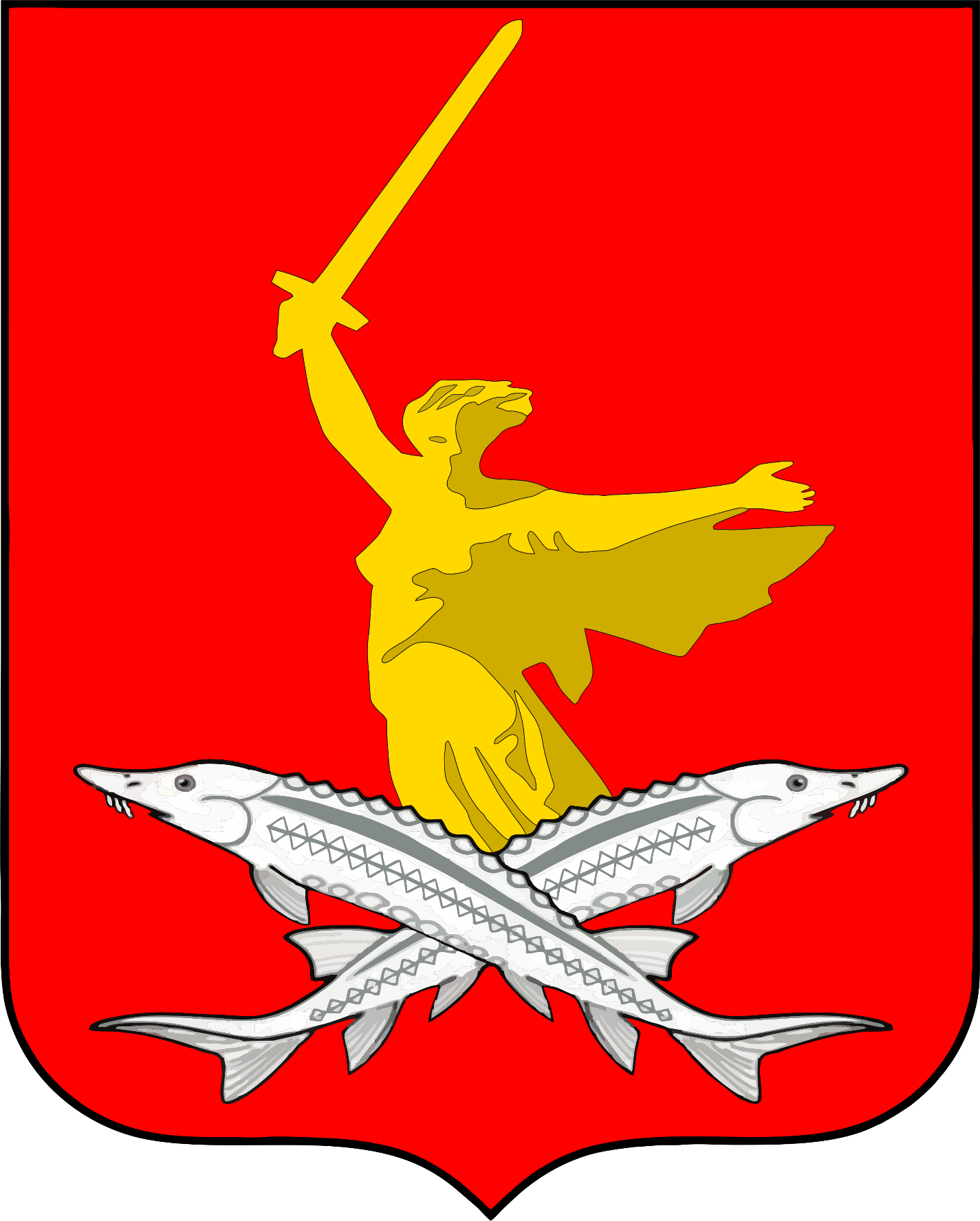 